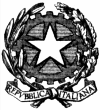 ISTITUTO COMPRENSIVO________________________________________ORGANICO DI DIRITTO SCUOLA DELL’INFANZIA A.S. 2023/2024Codice Istituto Riferimento:  MTIC___________			Codice Plesso: MTAA___________  			Nome Plesso								Comune:_________________________________Dati per il Sostegno                                                                                                                                           IL DIRIGENTE SCOLASTICOData________________________________________________________(riprodurre la scheda in base al numero di plessi di scuola dell’infanzia)ALUNNIminori di 4 annitra 4 e 5 annimaggiori di 5 anni	N°TOTALE ALUNNIN° SEZIONIOrario NormaleOrario RidottoALUNNIminori di 4 annitra 4 e 5 annimaggiori di 5 anniOrario normaleOrario ridotto	 	 